Subag Humas dan TU 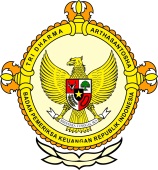       									              BPK Pwk. Prov. Sulawesi TengahTahun :									Bulan :                                                                        		                                                                               		Tanggal : 											Entitas :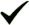 Legislator Desak Pemkot Palu Berikan SK Tim Pendampingby Niko Palu, Metrosulawesi.com - Ketua Fraksi Hanura DPRD Kota Palu Hamsir mendesak Pemerintah Kota (Pemkot) Palu segera memberikan Surat Keputusan (SK) pengangkatan tim pendamping kepada pihaknya.
“Kita sudah meminta  pihak sekretariat  menyurat resmi kepada Pemerintah Kota (Pemkot) Palu untuk meminta SK pengangkatan tim pendamping,” kata Hamsir di Palu, Selasa 4 Oktober 2016.
Hamsir mengatakan SK tersebut nantinya akan dikonsultasikan ke pihak Kementerian Dalam Negeri RI. 
“Hal itu untuk memperjelas status mereka. Jika memang menyalahi aturan, tentunya kami akan meminta pihak kementerian menyurat resmi kepada Wali Kota Palu  agar dapat mencabut SK tim pendamping,” jelasnya.
Hamsir mengatakan landasan hukum tim pendamping dari awal pembentukannya sudah tidak jelas. 
“Sehingga, kami dari pihak dewan meminta SK tersebut kepada pihak Pemkot, sebagai acuan untuk konsultasi nanti,” jelasnya.
Kata dia, konsultasi yang dilakukan kali ini merupakan tindaklanjut dari konsultasi yang dilakukan pihak dewan sebelumnya. 
“Kami ingin melihat tugas dan fungsi tim pendamping dalam SK itu. Untuk itu, SK tersebut harus kita pegang. Sebab, sampai sekarang SK tim pendamping tidak pernah kita lihat,” ungkapnya.
Anggota komisi C ini juga menegaskan, tidak mempermasalahkan adanya tim pendamping, asalkan jelas landasan hukum pembentukannya. 
“Tim pendamping yang dibentuk Wali Kota ini bisa dikatakan ilegal, karena tidak jelas landasan hukumnya,” tudingnya.
Hamsir mengatakan pihaknya akan terus mempersoalkan tim pendamping, karena keberadaannya menyalahi aturan dengan ketidakjelasan dasar hukumnya.
Hamsir juga sangat mengecam, tugas dan fungsi yang dilakukan tim pendamping. Sebab menurutnya, tugas dan fungsi yang dilakukan tim pendamping sudah kelewat batas. 
“Untuk itu, hal ini tidak dapat dibiarkan dan harus secepatnya dihentikan,” pungkasnya. 
Editor : M Yusuf BJ2016MEDIAMetro123456789101112  12345678910111213141516171819202122232425262728293031ProvinsiPaluDonggalaTolitoliBuolSigiMorowali UtaraParigi MoutongPosoMorowaliTojo Una-unaBanggaiBanggai KepulauanBanggai Laut